Modulzertifikat LehraMT DeutschKIT – Universität des Landes Baden-Württemberg und nationales Forschungszentrum in der Helmholtz-Gemeinschaft 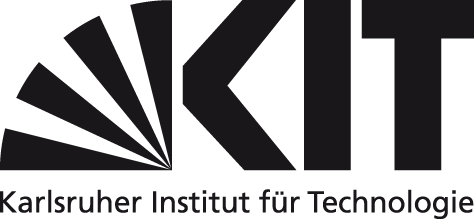 Frau/Herr  stud. phil Matr.-Nr. Matr.-Nr. 6110 Vertiefungsmodul (VM): Kultur / Technik / Medien6110 Vertiefungsmodul (VM): Kultur / Technik / Medien6110 Vertiefungsmodul (VM): Kultur / Technik / Medien6110 Vertiefungsmodul (VM): Kultur / Technik / Medien6110 Vertiefungsmodul (VM): Kultur / Technik / Medien6110 Vertiefungsmodul (VM): Kultur / Technik / MedienVeranstaltungen:Veranstaltungen:Veranstaltungen:Veranstaltungen:Veranstaltungen:Veranstaltungen:692   HS (7 LP)						          	                                 Note:	693  VL/HS/PS (3 LP)			                         		                      Note:		692   HS (7 LP)						          	                                 Note:	693  VL/HS/PS (3 LP)			                         		                      Note:		692   HS (7 LP)						          	                                 Note:	693  VL/HS/PS (3 LP)			                         		                      Note:		692   HS (7 LP)						          	                                 Note:	693  VL/HS/PS (3 LP)			                         		                      Note:		692   HS (7 LP)						          	                                 Note:	693  VL/HS/PS (3 LP)			                         		                      Note:		692   HS (7 LP)						          	                                 Note:	693  VL/HS/PS (3 LP)			                         		                      Note:		Art der Leistung: Hausarbeit und……..{bitte ergänzen}Art der Leistung: Hausarbeit und……..{bitte ergänzen}Art der Leistung: Hausarbeit und……..{bitte ergänzen}Art der Leistung: Hausarbeit und……..{bitte ergänzen}Art der Leistung: Hausarbeit und……..{bitte ergänzen}Art der Leistung: Hausarbeit und……..{bitte ergänzen}            10 LPKarlsruhe, den Karlsruhe, den Karlsruhe, den Stempel Modulverantwortlicher: Prof. Dr. A. Böhn Modulverantwortlicher: Prof. Dr. A. Böhn Modulverantwortlicher: Prof. Dr. A. Böhn